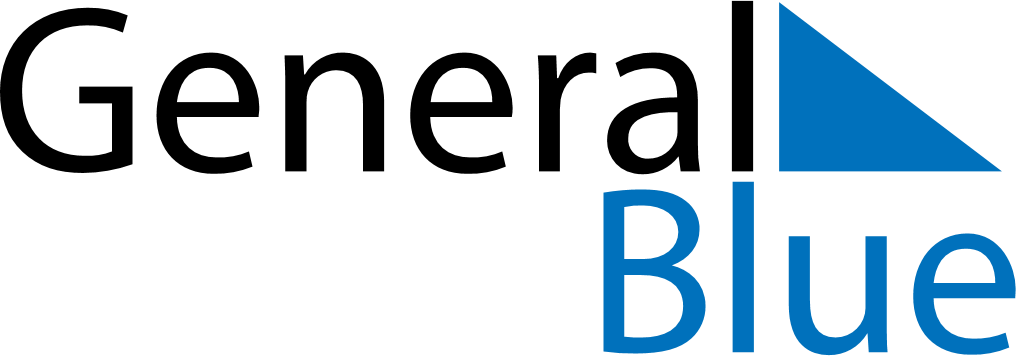 May 2024May 2024May 2024May 2024May 2024May 2024Arnes, Viken, NorwayArnes, Viken, NorwayArnes, Viken, NorwayArnes, Viken, NorwayArnes, Viken, NorwayArnes, Viken, NorwaySunday Monday Tuesday Wednesday Thursday Friday Saturday 1 2 3 4 Sunrise: 5:10 AM Sunset: 9:11 PM Daylight: 16 hours and 1 minute. Sunrise: 5:07 AM Sunset: 9:14 PM Daylight: 16 hours and 6 minutes. Sunrise: 5:05 AM Sunset: 9:16 PM Daylight: 16 hours and 11 minutes. Sunrise: 5:02 AM Sunset: 9:19 PM Daylight: 16 hours and 16 minutes. 5 6 7 8 9 10 11 Sunrise: 4:59 AM Sunset: 9:21 PM Daylight: 16 hours and 21 minutes. Sunrise: 4:57 AM Sunset: 9:24 PM Daylight: 16 hours and 26 minutes. Sunrise: 4:54 AM Sunset: 9:26 PM Daylight: 16 hours and 31 minutes. Sunrise: 4:52 AM Sunset: 9:29 PM Daylight: 16 hours and 37 minutes. Sunrise: 4:49 AM Sunset: 9:31 PM Daylight: 16 hours and 42 minutes. Sunrise: 4:47 AM Sunset: 9:34 PM Daylight: 16 hours and 46 minutes. Sunrise: 4:44 AM Sunset: 9:36 PM Daylight: 16 hours and 51 minutes. 12 13 14 15 16 17 18 Sunrise: 4:42 AM Sunset: 9:38 PM Daylight: 16 hours and 56 minutes. Sunrise: 4:39 AM Sunset: 9:41 PM Daylight: 17 hours and 1 minute. Sunrise: 4:37 AM Sunset: 9:43 PM Daylight: 17 hours and 6 minutes. Sunrise: 4:34 AM Sunset: 9:46 PM Daylight: 17 hours and 11 minutes. Sunrise: 4:32 AM Sunset: 9:48 PM Daylight: 17 hours and 15 minutes. Sunrise: 4:30 AM Sunset: 9:50 PM Daylight: 17 hours and 20 minutes. Sunrise: 4:28 AM Sunset: 9:53 PM Daylight: 17 hours and 25 minutes. 19 20 21 22 23 24 25 Sunrise: 4:25 AM Sunset: 9:55 PM Daylight: 17 hours and 29 minutes. Sunrise: 4:23 AM Sunset: 9:57 PM Daylight: 17 hours and 34 minutes. Sunrise: 4:21 AM Sunset: 9:59 PM Daylight: 17 hours and 38 minutes. Sunrise: 4:19 AM Sunset: 10:02 PM Daylight: 17 hours and 42 minutes. Sunrise: 4:17 AM Sunset: 10:04 PM Daylight: 17 hours and 46 minutes. Sunrise: 4:15 AM Sunset: 10:06 PM Daylight: 17 hours and 51 minutes. Sunrise: 4:13 AM Sunset: 10:08 PM Daylight: 17 hours and 55 minutes. 26 27 28 29 30 31 Sunrise: 4:11 AM Sunset: 10:10 PM Daylight: 17 hours and 59 minutes. Sunrise: 4:09 AM Sunset: 10:12 PM Daylight: 18 hours and 2 minutes. Sunrise: 4:08 AM Sunset: 10:14 PM Daylight: 18 hours and 6 minutes. Sunrise: 4:06 AM Sunset: 10:16 PM Daylight: 18 hours and 10 minutes. Sunrise: 4:04 AM Sunset: 10:18 PM Daylight: 18 hours and 13 minutes. Sunrise: 4:03 AM Sunset: 10:20 PM Daylight: 18 hours and 17 minutes. 